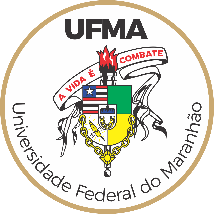 UNIVERSIDADE FEDERAL DO MARANHÃOCENTRO DE CIÊNCIAS DE SÃO BERNARDOCURSO DE LINGUAGENS E CÓDIGOS/MÚSICA[NOME COMPLETO DO AUTOR][TÍTULO: SUBTÍTULO]São Bernardo - MA202[X][NOME COMPLETO DO AUTOR][TÍTULO: SUBTÍTULO]Trabalho de Conclusão de Curso apresentado ao Curso de Linguagens e Códigos/Música da Universidade Federal do Maranhão, como requisito parcial para a obtenção do grau de Licenciado em Linguagens e Códigos/Música.Orientador: [Nome completo]São Bernardo - MA202[X][NOME COMPLETO DO AUTOR][TÍTULO: SUBTÍTULO]Trabalho de Conclusão de Curso apresentado ao Curso de Linguagens e Códigos/Música da Universidade Federal do Maranhão, como requisito parcial para a obtenção do grau de Licenciado em Linguagens e Códigos/Música.Aprovado em [XX] de [mês] de 202[X].______________________________________[Nome completo do orientador] – Orientador[Título] em [Área] pela Universidade [nome da universidade em que obteve o título]Universidade Federal do Maranhão______________________________________[Nome completo do membro 1][Título] em [Área] pela Universidade [nome da universidade em que obteve o título]Universidade Federal do Maranhão______________________________________[Nome completo do membro 2][Título] em [Área] pela Universidade [nome da universidade em que obteve o título]Universidade [nome da universidade à qual é vinculado]Dedicatória (opcional). Seção sem título, apenas texto, com formatação sugerida, mas passível de alterações conforme necessidade do autor. Caso opte por não utilizar dedicatória, exclua a página e ajuste a paginação inicial da introdução.AGRADECIMENTOSSeção opcional. Caso opte por não utilizar agradecimentos, exclua a página e ajuste a paginação inicial da introdução..RESUMO[Estilo TCC Corpo do texto. de 150 a 500 palavras. Parágrafo único, sem citação]. No resumo devem estar claramente especificada as seguintes informações: objetivo, método, resultados e conclusões, conforme ABNT NBR 6028, de 2003. Caso o autor opte por apresentar adicionalmente o resumo em língua estrangeira, basta acrescentar uma página com a mesma formatação desta.Palavras-chave: [de três a cinco, separadas por ponto]SUMÁRIO1 INTRODUÇÃO	71.1 Objetivos	71.1.1 Geral	71.1.2 Específicos	71.2 Modalidade	72 [CAPÍTULO]	82.1 [Subtítulo]	82.1.1 [Seção]	8REFERÊNCIAS	91 INTRODUÇÃOTexto texto texto texto texto texto texto texto texto texto texto texto texto texto texto texto texto texto texto texto texto texto texto texto texto texto texto texto texto texto texto texto texto texto texto texto texto texto texto texto texto texto texto texto texto texto texto texto texto texto texto texto texto texto texto texto texto texto texto texto texto texto texto texto texto texto.1.1 Objetivos1.1.1 GeralAbordar 1.1.2 EspecíficosApresentar 1.2 Modalidade(   ) Monografia(  ) Artigo (deverá obedecer às normas do evento ou periódico para o qual foi encaminhado ou publicado, portanto, este modelo poderá ser adaptado para atender às exigências específicas)(   ) Material didático(   ) Performance(   ) Composição2 [CAPÍTULO][Estilo TCC Corpo do texto] Um capítulo sempre inicia em página nova, ímpar, com quebra de página na anterior. Subtítulos e seções não necessitam de nova página. As informações deste template estão contidas nas normas da Associação Brasileira de Normas Técnicas (ABNT) citadas no corpo do texto.Citação longa (mais de três linhas) [Estilo TCC Corpo do texto recuado] texto texto texto texto texto texto texto texto texto texto texto texto texto texto texto texto texto. Se houver dúvidas em relação às citações e formatação das referências às fontes, consultar ABNT NBR 10520, de 2023 e 6023, de 2018 (Sobrenome, 2023, p. 1-3).“Citação curta, (até três linhas) segue o mesmo estilo, entre aspas. Sistema autor-data. Não utilizar caixa alta, nem quando o autor for indicado entre parênteses após a citação, nem quando for indicado no corpo do texto” (Sobrenome, 2017, p. 55).2.1 [Subtítulo]Na elaboração do TCC, independente da modalidade escolhida, deverão ser respeitados os parâmetros básicos da escrita acadêmica e a estrutura mínima prevista em resolução vigente (conforme Resolução nº 1.892-CONSEPE, de 28 de junho de 2019, e Regulamento de TCC, de 5 de maio de 2023): introdução; metodologia utilizada; fundamentação teórica; resultados obtidos; e referências.A estruturação desses elementos bem como a quantidade de capítulos são escolhas do autor. [Estilo TCC Corpo do texto].2.1.1 [Seção][Estilo TCC Corpo do texto] Figuras, gráficos etc. devem ser legíveis, centralizados, inseridos sem alterar a proporção. Legenda e fonte abaixo da ilustração.Figura 1 – Brasão da UFMA (conforme NBR 14724)Fonte: (conforme NBR 10520 e 6023). Aqui não se coloca endereço eletrônico.REFERÊNCIASObservar a ABNT NBR 10520 e 6023, de 2023 e de 2018, respectivamente. [Estilo TCC Lista de referências]Caso houver apêndices e/ou anexos, deverão estar situados após a lista de referências.SOBRENOME, Nome. Título do livro: subtítulo. 2. Ed. Cidade: Editora, 2023.SOBRENOME, Nome. Título do TCC/dissertação/tese: subtítulo. 2023. 500 p. Tese (Doutorado em Música) – Programa de Pós-Graduação em Música, Universidade Federal de XXX, Cidade, 2023. Disponível em: https://sitedapublicacao. Acesso em: 5 dez. 2023.SOBRENOME, Nome do autor 1; SOBRENOME, Nome do autor 2. Título do artigo: subtítulo. Nome do periódico, Cidade, v. X, n. X, p. 1-10, 2023. Disponível em: https://sitedapublicacao. Acesso em: 5 dez. 2023.SOBRENOME, Nome. Título do trabalho: subtítulo. In: CONGRESSO NACIONAL DA ABEM, 26., 2023, Cidade do congresso. Anais [...]. Cidade da publicação: Editora, 2023, p. 1-10. Disponível em: https://sitedapublicacao. Acesso em: 5 dez. 2023.